МУНИЦИПАЛЬНОЕ БЮДЖЕТНОЕ ОБЩЕОБРАЗОВАТЕЛЬНОЕ УЧРЕЖДЕНИЕ 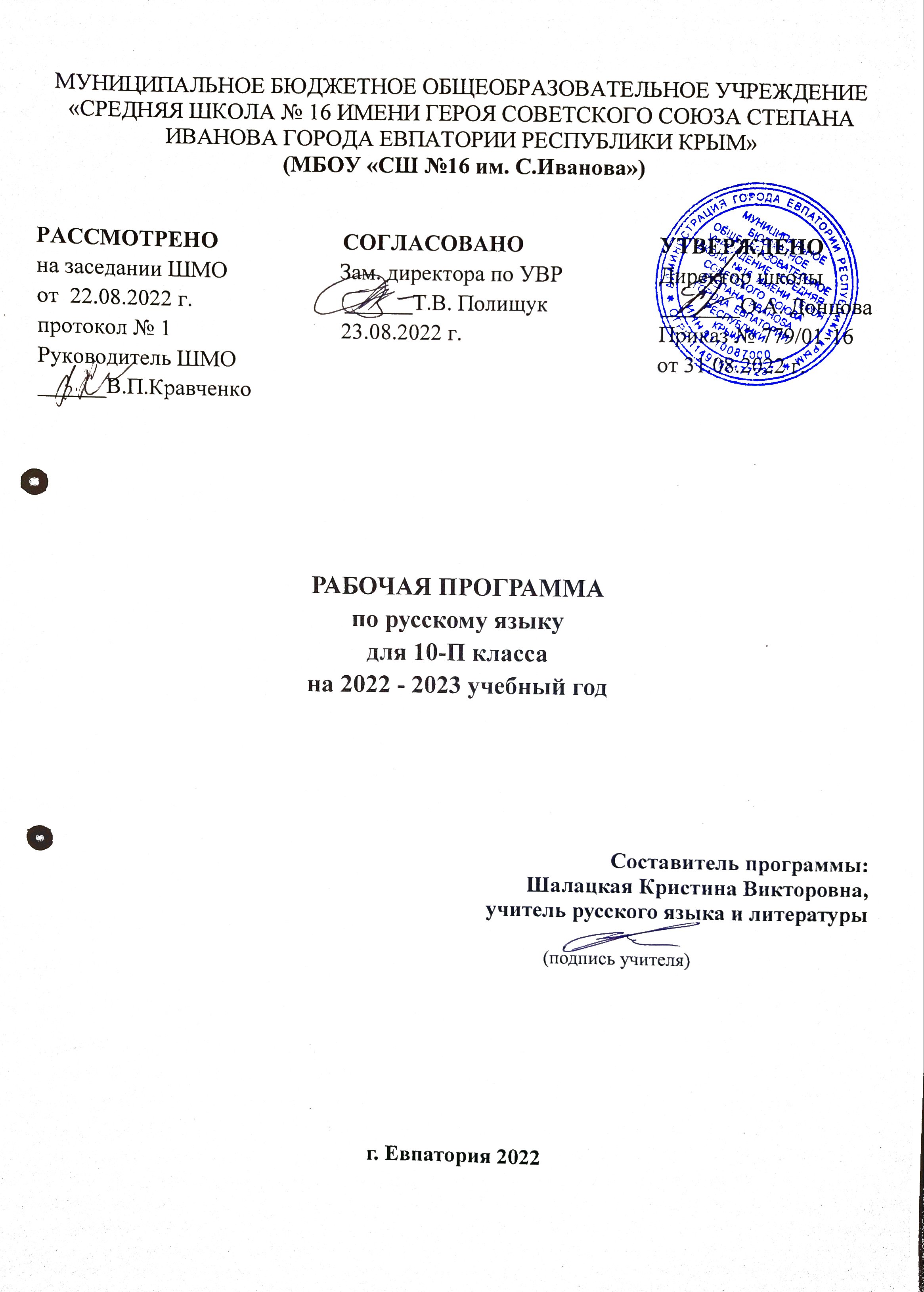 «СРЕДНЯЯ ШКОЛА № 16 ИМЕНИ ГЕРОЯ СОВЕТСКОГО СОЮЗА СТЕПАНА ИВАНОВА ГОРОДА ЕВПАТОРИИ РЕСПУБЛИКИ КРЫМ»  (МБОУ «СШ №16 им. С.Иванова»)РАССМОТРЕНО                      СОГЛАСОВАНО                        УТВЕРЖДЕНОна заседании ШМО                    Зам. директора по УВР                 Директор школыот  22.08.2022 г.                           ______Т.В. Полищук                    _______О.А. Донцова протокол № 1                              23.08.2022 г.                                   Приказ № 779/01-16Руководитель ШМО                                                                           от 31.08.2022 г.______В.П.КравченкоРАБОЧАЯ ПРОГРАММА по русскому языкудля 10-П классана 2022 - 2023 учебный год Составитель программы: Шалацкая Кристина Викторовна, учитель русского языка и литературы          _____________________        (подпись учителя)г. Евпатория 2022Образовательный стандарт: Федеральный государственный образовательный стандарт основного общего образования, утвержденный приказом Министерства образования и науки Российской Федерации от 17.12.2010 г. №1897 (в ред. приказа от 31.12.2015 №1577).Рабочая программа по русскому языку для 10 класса составлена на основе авторской программы: Русский язык. Примерная рабочая программа и поурочные разработки. 10—11 классы : учеб. пособие для общеобразоват. организаций / Л. М. Рыбченкова, И. Н. Добротина. — М. : Просвещение, 2021.Учебник: Русский язык. 10-11 классы: учеб. Для общеобразовательных организаций: базовый уровень \ Л.М.Рыбченкова и др. – 4-е изд., стер.- М.:Просвещение, 2022.Планируемые результаты изучения учебного предметаПланируемые личностные результаты:– готовность и способность обучающихся к саморазвитию и самовоспитанию в соответствии с общечеловеческими ценностями и идеалами гражданского общества;– российская идентичность, способность к осознанию российской идентичности в поликультурном социуме, чувство причастности к историко-культурной общности российского народа и судьбе России, патриотизм, готовность к служению Отечеству, его защите,– формирование уважения к русскому языку как государственному языку Российской Федерации, являющемуся основой российской идентичности и главным фактором национального самоопределения;
– нравственное сознание и поведение на основе усвоения общечеловеческих ценностей, толерантного сознания и поведения в поликультурном мире, готовности и способности вести
диалог с другими людьми, достигать в нем взаимопонимания, находить общие цели и сотрудничать для их достижения;– развитие компетенций сотрудничества со сверстниками, детьми младшего возраста, взрослыми в образовательной, общественно полезной, учебно-исследовательской, проектной и других видах деятельности.
– мировоззрение, соответствующее современному уровню развития науки, значимости науки, готовность к научно-техническому творчеству, владение достоверной информацией о передовых достижениях и открытиях мировой и отечественной науки, заинтересованность в научных знаниях об устройстве мира и общества;– готовность и способность к образованию, в том числе самообразованию, на протяжении всей жизни; сознательное отношение к непрерывному образованию как условию успешной профессиональной и общественной деятельности.Метапредметными результатами освоения выпускниками средней (полной) школы программы базового уровня по русскому (родному) языку являются: владение всеми видами речевой деятельности в разных коммуникативных условиях: разными видами чтения и аудирования; способностью адекватно понять прочитанное или прослушанное высказывание и передать его содержание в соответствии с коммуникативной задачей; умениями и навыками работы с научным текстом, с различными источниками научно-технической информации; умениями выступать перед аудиторией старшеклассников с докладом; защищать реферат, проектную работу; участвовать в спорах, диспутах, свободно и правильно излагая свои мысли в устной и письменной форме; умениями строить продуктивное речевое взаимодействие в сотрудничестве со сверстниками и взрослыми, учитывать разные мнения и интересы, обосновывать собственную позицию, договариваться и приходить к общему решению; осуществлять коммуникативную рефлексию; разными способами организации интеллектуальной деятельности и представления ее результатов в различных формах: приемами отбора и систематизации материала на определенную тему; умениями определять цели предстоящей работы (в том числе в совместной деятельности), проводить самостоятельный поиск информации, анализировать и отбирать ее; способностью предъявлять результаты деятельности (самостоятельной, групповой) в виде рефератов, проектов; оценивать достигнутые результаты и адекватно формулировать их в устной и письменной форме; 2) способность пользоваться русским языком как средством получения знаний в разных областях современной науки, совершенствовать умение применять полученные знания, умения и навыки анализа языковых явлений на межпредметном уровне,3) готовность к получению высшего образования по избранному профилю, подготовка к различным формам учебно-познавательной деятельности в вузе; 4) овладение социальными нормами речевого поведения в различных ситуациях неформального межличностного и межкультурного общения, а также в процессе индивидуальной, групповой, проектной деятельности. Предметными результатами освоения выпускниками средней (полной) школы программы базового уровня по русскому (родному) языку являются: 1) представление о единстве и многообразии языкового и культурного пространства России и мира, об основных функциях языка, о взаимосвязи языка и культуры, истории народа; 2) осознание русского языка как духовной, нравственной и культурной ценности народа, как одного из способов приобщения к ценностям национальной и мировой культуры; 3) владение всеми видами речевой деятельности: аудирование и чтение: 3.1) адекватное понимание содержания устного и письменного высказывания, основной и дополнительной, явной и скрытой (подтекстовой) информации; 3.2) осознанное использование разных видов чтения (поисковое, просмотровое, ознакомительное, изучающее, реферативное) и аудирования (с полным пониманием аудиотекста, с пониманием основного содержания, с выборочным извлечением информации) в зависимости от коммуникативной задачи; 3.3) способность извлекать необходимую информацию из различных источников: учебно-научных текстов, средств массовой информации, в том числе представленных в электронном виде на различных информационных носителях, официально-деловых текстов, справочной литературы; 3.4) владение умениями информационной переработки прочитанных и прослушанных текстов и представление их в виде тезисов, конспектов, аннотаций, рефератов; говорение и письмо: 3.5)   создание устных и письменных монологических и диалогических высказываний различных типов и жанров в учебно-научной (на материале изучаемых учебных дисциплин), социально-культурной и деловой сферах общения;3.6) подготовленное выступление перед аудиторией с докладом; защита реферата, проекта; 3.7) применение в практике речевого общения орфоэпических, лексических, грамматических, стилистических норм современного русского литературного языка; использование в собственной речевой практике синонимических ресурсов русского языка; соблюдение на письме орфографических и пунктуационных норм; 3.8) соблюдение норм речевого поведения в социальнокультурной, официально-деловой и учебно-научной сферах общения, в том числе в совместной учебной деятельности, при обсуждении дискуссионных проблем, на защите реферата, проектной работы; 3.9)   осуществление речевого самоконтроля; анализ речи с точки зрения ее эффективности в достижении поставленных коммуникативных задач; владение разными способами редактирования текстов; 4) освоение базовых понятий функциональной стилистики и культуры речи: функциональные разновидности языка, речевая деятельность и ее основные виды, речевая ситуация и ее компоненты, основные условия эффективности речевого общения; литературный язык и его признаки, языковая норма, виды норм; нормативный, коммуникативный и этический аспекты культуры речи; 5) проведение разных видов языкового анализа слов, предложений и текстов различных функциональных стилей и разновидностей языка; анализ языковых единиц с точки зрения правильности, точности и уместности их употребления; проведение лингвистического анализа текстов разной функционально-стилевой и жанровой принадлежности; оценка коммуникативной и эстетической стороны речевого высказывания.      В результате изучения учебного предмета «Русский язык» на уровне среднего общего образования:Выпускник на базовом уровне научится: использовать языковые средства адекватно цели общения и речевой ситуации; использовать знания о формах русского языка (литературный язык, просторечие, народные говоры, профессиональные разновидности, жаргон, арго) при создании текстов; создавать устные и письменные высказывания, монологические и диалогические тексты определённой функционально-смысловой принадлежности (описание, повествование, рассуждение) и определённых жанров (тезисы, конспекты, выступления, лекции, отчёты, сообщения, аннотации, рефераты, доклады, сочинения); выстраивать композицию текста, используя знания о его структурных элементах; подбирать и использовать языковые средства в зависимости от типа текста и выбранного профиля обучения; правильно использовать лексические и грамматические средства связи предложений при построении  текста; создавать устные и письменные тексты разных жанров в соответствии с функционально-стилевой принадлежностью текста; сознательно использовать изобразительно-выразительные средства языка при создании текста в соответствии с выбранным профилем обучения; использовать при работе с текстом разные виды чтения (поисковое, просмотровое, ознакомительное, изучающее, реферативное) и аудирования (с полным пониманием текста, с пониманием основного содержания, с выборочным извлечением информации); анализировать текст с точки зрения наличия в нем явной и скрытой, основной и второстепенной информации, определять его тему, проблему и основную мысль; извлекать необходимую информацию из различных источников и переводить ее в текстовый формат; преобразовывать текст в другие виды передачи информации; выбирать тему, определять цель и подбирать материал для публичного выступления; соблюдать культуру публичной речи; соблюдать в речевой практике основные орфоэпические, лексические, грамматические, стилистические, орфографические и пунктуационные нормы русского литературного языка; оценивать собственную и чужую речь с позиции соответствия языковым нормам; использовать основные нормативные словари и справочники для оценки устных и письменных высказываний с точки зрения соответствия языковым нормам. Выпускник на базовом уровне получит возможность научиться:
распознавать уровни и единицы языка в предъявленном тексте и видеть взаимосвязь
между ними; анализировать при оценке собственной и чужой речи языковые средства,
использованные в тексте, с точки зрения правильности, точности и уместности и употребления;
комментировать авторские высказывания на различные темы (в том числе о богатстве и
выразительности русского языка); отличать язык художественной литературы от других разновидностей современного русского языка; использовать синонимические ресурсы русского языка для более точного выражения мысли и усиления выразительности речи; иметь представление об историческом развитии русского языка и истории русского языкознания; выражать согласие или несогласие с мнением собеседника в соответствии с правилами ведения диалогической речи ;дифференцировать главную и второстепенную информацию, известную и неизвестную информацию в прослушанном тексте; проводить самостоятельный поиск текстовой и нетекстовой информации, отбирать и анализировать полученную информацию; сохранять стилевое единство при создании текста заданного функционального стиля; владеть умениями информационно перерабатывать прочитанные и прослушанные тексты и представлять их в виде тезисов, конспектов, аннотаций, рефератов; создавать отзывы и рецензии на предложенный текст; соблюдать культуру чтения, говорения, аудирования и письма; соблюдать культуру научного и делового общения в устной и письменной форме, в том числе при обсуждении дискуссионных проблем; соблюдать нормы речевого поведения в разговорной речи, а также в учебно-научной и официально-деловой сферах общения; осуществлять речевой самоконтроль;  совершенствовать орфографические и пунктуационные умения и навыки на основе знаний о нормах русского литературного языка; использовать основные нормативные словари и справочники для расширения словарно запаса и спектра используемых языковых средств оценивать эстетическую сторону речевого высказывания при анализе текстов (в том
числе художественной литературы).СОДЕРЖАНИЕ УЧЕБНОГО ПРЕДМЕТАБазовый уровеньЯзык. Общие сведения о языке. Основные разделы науки о языкеЯзык как система. Основные уровни языка. Взаимосвязь различных единиц и уровней языка.Язык и общество. Язык и культура. Язык и история народа. Русский язык в Российской Федерации и в современном мире: в международном общении, в межнациональном общении. Формы существования русского национального языка (литературный язык, просторечие, народные говоры, профессиональные разновидности, жаргон, арго). Активные процессы в русском языке на современном этапе. Взаимообогащение языков как результат взаимодействия национальных культур. Проблемы экологии языка.Историческое развитие русского языка. Выдающиеся отечественные лингвисты.Речь. Речевое общениеРечь как деятельность. Виды речевой деятельности: чтение, аудирование, говорение, письмо.Речевое общение и его основные элементы. Виды речевого общения. Сферы и ситуации речевого общения. Компоненты речевой ситуации.Монологическая и диалогическая речь. Развитие навыков монологической и диалогической речи. Создание устных и письменных монологических и диалогических высказываний различных типов и жанров в научной, социально-культурной и деловой сферах общения. Овладение опытом речевого поведения в официальных и неофициальных ситуациях общения, ситуациях межкультурного общения.Функциональная стилистика как учение о функционально-стилистической дифференциации языка. Функциональные стили (научный, официально-деловой, публицистический), разговорная речь и язык художественной литературы как разновидности современного русского языка.Сфера употребления, типичные ситуации речевого общения, задачи речи, языковые средства, характерные для разговорного языка, научного, публицистического, официально-делового стилей.Основные жанры научного (доклад, аннотация, статья, тезисы, конспект, рецензия, выписки, реферат и др.), публицистического (выступление, статья, интервью, очерк, отзыв и др.), официально-делового (резюме, характеристика, расписка, доверенность и др.) стилей, разговорной речи (рассказ, беседа, спор). Основные виды сочинений. Совершенствование умений и навыков создания текстов разных функционально-смысловых типов, стилей и жанров.Литературный язык и язык художественной литературы. Отличия языка художественной литературы от других разновидностей современного русского языка. Основные признаки художественной речи.Основные изобразительно-выразительные средства языка.Текст. Признаки текста.Виды чтения. Использование различных видов чтения в зависимости от коммуникативной задачи и характера текста.Информационная переработка текста. Виды преобразования текста. Анализ текста с точки зрения наличия в нем явной и скрытой, основной и второстепенной информации.Лингвистический анализ текстов различных функциональных разновидностей языка.Культура речиКультура речи как раздел лингвистики. Основные аспекты культуры речи: нормативный, коммуникативный и этический. Коммуникативная целесообразность, уместность, точность, ясность, выразительность речи. Оценка коммуникативных качеств и эффективности речи. Самоанализ и самооценка на основе наблюдений за собственной речью.Культура видов речевой деятельности – чтения, аудирования, говорения и письма.Культура публичной речи. Публичное выступление: выбор темы, определение цели, поиск материала. Композиция публичного выступления.Культура научного и делового общения (устная и письменная формы). Особенности речевого этикета в официально-деловой, научной и публицистической сферах общения. Культура разговорной речи.Языковая норма и её функции. Основные виды языковых норм русского литературного языка: орфоэпические (произносительные и акцентологические), лексические, грамматические (морфологические и синтаксические), стилистические. Орфографические нормы, пунктуационные нормы. Совершенствование орфографических и пунктуационных умений и навыков. Соблюдение норм литературного языка в речевой практике. Уместность использования языковых средств в речевом высказывании.Нормативные словари современного русского языка и лингвистические справочники; их использование.Тематическое планированиеКалендарно-тематическое планирование№Наименование разделов и темКоличество часовКонтрольные работыКонтрольные работыКонтрольные работыКонтрольные работыРазвитие речи№Наименование разделов и темКоличество часовКонтрольная работаКонтрольный диктантИзложениеСочинение1.Язык как знаковая система и общественное  явление7112.Язык и общество5123.Язык и речь. Культура речи35112104.Речь. Речевое общение6125.Текст. Виды его преобразования13126.Повторение2-Всего68222317№ п/п№ п/пДатаДатаТема урокапланфактпланфактТема урока1. ЯЗЫК КАК ЗНАКОВАЯ СИСТЕМА И ОБЩЕСТВЕННОЕ  ЯВЛЕНИЕ – 7 часов1. ЯЗЫК КАК ЗНАКОВАЯ СИСТЕМА И ОБЩЕСТВЕННОЕ  ЯВЛЕНИЕ – 7 часов1. ЯЗЫК КАК ЗНАКОВАЯ СИСТЕМА И ОБЩЕСТВЕННОЕ  ЯВЛЕНИЕ – 7 часов1. ЯЗЫК КАК ЗНАКОВАЯ СИСТЕМА И ОБЩЕСТВЕННОЕ  ЯВЛЕНИЕ – 7 часов1. ЯЗЫК КАК ЗНАКОВАЯ СИСТЕМА И ОБЩЕСТВЕННОЕ  ЯВЛЕНИЕ – 7 часов105.09.Язык как знаковая система.207.09. Основные функции языка.312.09.Лингвистика как наука.414.09.Русский язык как объект научного изучения.519.09.Р. р. №1   Язык и культура.621.09. Входной контроль (повторение). Диктант №1 с грамматическим заданием. 726.09. Работа над ошибками.2. ЯЗЫК И ОБЩЕСТВО – 5 часов.2. ЯЗЫК И ОБЩЕСТВО – 5 часов.2. ЯЗЫК И ОБЩЕСТВО – 5 часов.2. ЯЗЫК И ОБЩЕСТВО – 5 часов.2. ЯЗЫК И ОБЩЕСТВО – 5 часов.828.09.Русский язык в Российской Федерации.903.10.Формы существования русского национального языка.1005.10.Словари русского языка.1110.10.Р.р. №2. Подготовка к контрольному изложению №1 на лингвистическую тему.1212.10.Р. р. №3. Контрольное изложение №1 на лингвистическую тему.3. ЯЗЫК И РЕЧЬ. КУЛЬТУРА РЕЧИ – 35 часов3. ЯЗЫК И РЕЧЬ. КУЛЬТУРА РЕЧИ – 35 часов3. ЯЗЫК И РЕЧЬ. КУЛЬТУРА РЕЧИ – 35 часов3. ЯЗЫК И РЕЧЬ. КУЛЬТУРА РЕЧИ – 35 часов3. ЯЗЫК И РЕЧЬ. КУЛЬТУРА РЕЧИ – 35 часов1317.10. Фонетика.1419.10. Орфоэпические нормы.1524.10. Единицы языка. Уровни языковой системы.1626.10.Культура речи как раздел лингвистики.1707.11.Р.р.№4.  Подготовка к написанию контрольного сочинения № 1 в формате ЕГЭ.1809.11.Р.р.№5. Написание  контрольного сочинения № 1 в формате ЕГЭ.1914.11.Лексикология и фразеология.2016.11.Лексикология и фразеология.2121.11.Тест в формате ЕГЭ.2223.11. Р.р.№6. Лексические нормы.2328.11. Р.р.№7. Лексические нормы.2430.11.Контрольная работа № 1 (тест) по теме: «Орфоэпия. Лексикология и фразеология».2505.12.Работа над ошибками.2607.12. Морфемика и словообразование.2712.12.Словообразовательные нормы.2814.12.Морфология.2919.12.Морфологические нормы.3021.12.Морфологические нормы.3126.12.Р.р. №8. Контрольное сжатое изложение №2.3228.12.Р.р. №9. Анализ контрольного изложения №2. 3309.01.Работа над ошибками. Орфографические нормы русского языка.3411.01.Принципы русской орфографии.3516.01.Правописание гласных в корне.3618.01.Р.р.№10  Подготовка к написанию  контрольного сочинения № 2 в формате ЕГЭ.3723.01.Р.р.№11. Написание  контрольного сочинения № 2 в формате ЕГЭ.3825.01.Правописание приставок.3930.01.Буквы и, ы после приставок.4001.02.Буквы и, ы после приставок. Тест в формате ЕГЭ.4106.02.Правописание Н/НН  в словах различных частей речи.4208.02.Правописание Н/НН  в словах различных частей речи.4313.02.Контрольный диктант №2 по теме «Орфография» с грамматическим заданием.4415.02.Работа над ошибками.4520.02.Правописание не и ни, правописание предлогов, союзов, частиц.4622.02.Тест в формате ЕГЭ.4727.02.Работа над ошибками.4. РЕЧЬ. РЕЧЕВОЕ ОБЩЕНИЕ – 6 часов.4. РЕЧЬ. РЕЧЕВОЕ ОБЩЕНИЕ – 6 часов.4. РЕЧЬ. РЕЧЕВОЕ ОБЩЕНИЕ – 6 часов.4. РЕЧЬ. РЕЧЕВОЕ ОБЩЕНИЕ – 6 часов.4. РЕЧЬ. РЕЧЕВОЕ ОБЩЕНИЕ – 6 часов.4801.03.Язык и речь. 4906.03.Речевое общение. Виды, сферы и ситуации речевого общения.5013.03.Контрольная работа №2 по теме «Пунктуация».5115.03.Работа над ошибками.5227.03.Р.р. №14. Речевая деятельность.5329.03.Р.р.№15. Виды речевой деятельности.5. ТЕКСТ. ВИДЫ ЕГО ПРЕОБРАЗОВАНИЯ – 13 часов5. ТЕКСТ. ВИДЫ ЕГО ПРЕОБРАЗОВАНИЯ – 13 часов5. ТЕКСТ. ВИДЫ ЕГО ПРЕОБРАЗОВАНИЯ – 13 часов5. ТЕКСТ. ВИДЫ ЕГО ПРЕОБРАЗОВАНИЯ – 13 часов5. ТЕКСТ. ВИДЫ ЕГО ПРЕОБРАЗОВАНИЯ – 13 часов5403.04.Признаки текста.5505.04.Информационная переработка текста.5610.04.Информационная переработка текста. 5712.04.Комплексная работа с текстом.5819.04.Комплексная работа с текстом.5924.04.Р.р. №16. План. Тезисы. Конспект.6026.04.Реферат.6103.05.Р.р. №17. Написание реферата на заданную тему (упр.265).6210.05.Аннотация.6315.05.Р.р. №12.  Подготовка к написанию контрольного сочинения № 3 в формате ЕГЭ.6417.05. Р.р.№13.  Написание контрольного сочинения № 3 в формате ЕГЭ (административная контрольная работа).6522.05.Оценка текста.6624.05. Рецензия.6. ПОВТОРЕНИЕ – 2 часа.6. ПОВТОРЕНИЕ – 2 часа.6. ПОВТОРЕНИЕ – 2 часа.6. ПОВТОРЕНИЕ – 2 часа.6. ПОВТОРЕНИЕ – 2 часа.6729.05.Повторение изученного в 10 классе.68 Повторение изученного в 10 классе.